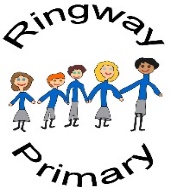 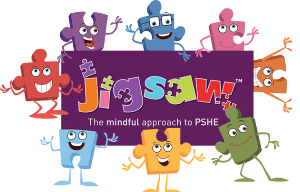 PSHE Strand/ Year GroupCelebrating Difference – Year 5Key VocabularyKey VocabularyCultureBullyingInterestsPhysicalCommunitySocialSense of BelongingEmotionalSimilarStereotypingShared InterestsRacismProfilingRumoursName callingSocial and Emotional SkillsIdentify aspects of cultureCompare and contrast aspects of culture with their peersIdentify potential actions to combat racismIdentify potential actions to combat stereotypingContinue to develop a more comprehensive understanding of racism and stereotyping Discuss the potential impacts of rumour spreading and name callingKnowledgeKnow what a culture wheel isKnow some of the different aspects that cane help define cultureKnow about some of the different cultures in our community and around the worldKnow more about varying forms of racism and how to combat itKnow about the potential impacts of spreading rumours and name callingKnow the school’s definition of bullyingKnow examples of scenarios of bullying and which actions to takeKnow about stereotyping and which actions to take